УКАЗПРЕЗИДЕНТА РОССИЙСКОЙ ФЕДЕРАЦИИОБ УТВЕРЖДЕНИИ ПОЛОЖЕНИЯО ПОРЯДКЕ ПРИНЯТИЯ ГРАЖДАНАМИ РОССИЙСКОЙ ФЕДЕРАЦИИ,ЯВЛЯЮЩИМИСЯ ЧЛЕНАМИ КАЗАЧЬИХ ОБЩЕСТВ, ОБЯЗАТЕЛЬСТВПО НЕСЕНИЮ ГОСУДАРСТВЕННОЙ ИЛИ ИНОЙ СЛУЖБЫВ соответствии с Федеральным законом от 5 декабря 2005 г. N 154-ФЗ "О государственной службе российского казачества" постановляю:1. Утвердить прилагаемое Положение о порядке принятия гражданами Российской Федерации, являющимися членами казачьих обществ, обязательств по несению государственной или иной службы.2. Правительству Российской Федерации, исходя из исторических традиций российского казачества и современных потребностей государства, определить виды государственной или иной службы, к которой привлекаются члены хуторских, станичных, городских, районных (юртовых), окружных (отдельских) и войсковых казачьих обществ.3. Рекомендовать органам исполнительной власти субъектов Российской Федерации и органам местного самоуправления при разработке положений о порядке принятия гражданами Российской Федерации, являющимися членами соответствующих казачьих обществ, обязательств по несению государственной гражданской службы субъектов Российской Федерации или муниципальной службы руководствоваться Положением, утвержденным настоящим Указом.4. Признать утратившими силу:пункт 1 Указа Президента Российской Федерации от 16 апреля 1996 г. N 563 "О порядке привлечения членов казачьих обществ к государственной и иной службе" (Собрание законодательства Российской Федерации, 1996, N 17, ст. 1954);пункты 1 и 2 Указа Президента Российской Федерации от 13 июня 1996 г. N 882 "Об утверждении Типового договора о несении государственной и иной службы членами казачьих обществ" (Собрание законодательства Российской Федерации, 1996, N 25, ст. 3003);Указ Президента Российской Федерации от 11 декабря 1996 г. N 1673 "Об утверждении Положения о Главном управлении казачьих войск при Президенте Российской Федерации" (Собрание законодательства Российской Федерации, 1996, N 51, ст. 5766);пункты 3 и 4 приложения к Указу Президента Российской Федерации от 21 марта 2005 г. N 316 "Об изменении и признании утратившими силу некоторых актов Президента Российской Федерации" (Собрание законодательства Российской Федерации, 2005, N 13, ст. 1135);пункт 3 приложения к Указу Президента Российской Федерации от 30 апреля 2009 г. N 485 "О внесении изменений в акты Президента Российской Федерации и признании утратившими силу отдельных положений актов Президента Российской Федерации по вопросам российского казачества" (Собрание законодательства Российской Федерации, 2009, N 18, ст. 2222).5. Настоящий Указ вступает в силу со дня его официального опубликования.ПрезидентРоссийской ФедерацииД.МЕДВЕДЕВМосква, Кремль7 октября 2009 годаN 1124ПОЛОЖЕНИЕО ПОРЯДКЕ ПРИНЯТИЯ ГРАЖДАНАМИ РОССИЙСКОЙ ФЕДЕРАЦИИ,ЯВЛЯЮЩИМИСЯ ЧЛЕНАМИ КАЗАЧЬИХ ОБЩЕСТВ, ОБЯЗАТЕЛЬСТВПО НЕСЕНИЮ ГОСУДАРСТВЕННОЙ ИЛИ ИНОЙ СЛУЖБЫ1. Настоящим Положением определяется порядок принятия гражданами Российской Федерации, являющимися членами казачьих обществ, обязательств по несению государственной или иной службы (далее - служба).2. Обязательства по несению службы принимают члены хуторских, станичных, городских, районных (юртовых), окружных (отдельских) и войсковых казачьих обществ, созданных в соответствии с Федеральным законом от 5 декабря 2005 г. N 154-ФЗ "О государственной службе российского казачества".3. В казачьих обществах, входящих в состав войскового казачьего общества, работа по принятию обязательств по несению службы организуется атаманом войскового казачьего общества совместно с атаманами казачьих обществ, входящих в состав войскового казачьего общества.В казачьих обществах, объединенных в окружное (отдельское) казачье общество, до их вхождения в состав войскового казачьего общества работа по принятию обязательств по несению службы организуется атаманом окружного (отдельского) казачьего общества совместно с атаманами казачьих обществ, входящих в состав окружного (отдельского) казачьего общества.В казачьих обществах, объединенных в районное (юртовое) казачье общество, до их вхождения в состав окружного (отдельского) казачьего общества работа по принятию обязательств по несению службы организуется атаманом районного (юртового) казачьего общества совместно с атаманами казачьих обществ, входящих в состав районного (юртового) казачьего общества.В хуторских, станичных, городских казачьих обществах, не входящих в состав районного (юртового) казачьего общества или окружного (отдельского) казачьего общества, до их вхождения в состав того или иного казачьего общества работа по принятию обязательств по несению службы организуется соответственно атаманами хуторских, станичных, городских казачьих обществ.4. Члены хуторского, станичного, городского или районного (юртового) казачьего общества представляют в письменной форме заявления о принятии обязательств по несению службы на имя атамана соответствующего казачьего общества. Атаман казачьего общества представляет указанные заявления вместе с необходимыми документами на рассмотрение высшего представительного органа (общего собрания, круга, сбора, схода) хуторского, станичного, городского или районного (юртового) казачьего общества (далее - общее собрание казачьего общества).5. Общее собрание казачьего общества на основании письменных заявлений членов казачьего общества принимает решение о принятии ими обязательств по несению службы.6. Решение общего собрания казачьего общества оформляется в письменной форме и подписывается атаманом казачьего общества.7. Численность членов казачьего общества, заявления которых о принятии обязательств по несению службы утверждены общим собранием казачьего общества, фиксируется в решении этого собрания по каждому виду службы отдельно. К решению прилагаются сведения о количестве членов казачьего общества, которые в установленном порядке заключили индивидуальные трудовые договоры о прохождении службы.8. Решение общего собрания казачьего общества должно быть согласовано с атаманом вышестоящего казачьего общества.Решение общего собрания хуторского, станичного или городского казачьего общества, входящего в состав районного (юртового) казачьего общества, согласовывается с атаманом районного (юртового) казачьего общества.Решение общего собрания районного (юртового) казачьего общества, входящего в состав окружного (отдельского) казачьего общества, а также решение общего собрания хуторского, станичного или городского казачьего общества, входящего непосредственно в состав окружного (отдельского) казачьего общества, согласовываются с атаманом окружного (отдельского) казачьего общества.Решение общего собрания окружного (отдельского) казачьего общества, входящего в состав войскового казачьего общества, согласовывается с атаманом войскового казачьего общества.9. Атаман районного (юртового) либо окружного (отдельского) казачьего общества в соответствии с установленными порядком и сроками уведомляет атамана соответствующего войскового казачьего общества о согласовании решения общего собрания нижестоящего казачьего общества о принятии членами этого казачьего общества обязательств по несению службы.10. Принятые членами казачьего общества обязательства по несению службы, согласованные в установленном порядке с заинтересованными федеральными органами исполнительной власти и (или) их территориальными органами, отражаются в уставе казачьего общества.11. Внесение изменений в устав казачьего общества осуществляется в порядке, установленном законодательством Российской Федерации.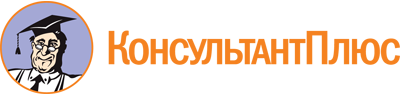 Указ Президента РФ от 07.10.2009 N 1124
"Об утверждении Положения о порядке принятия гражданами Российской Федерации, являющимися членами казачьих обществ, обязательств по несению государственной или иной службы"Документ предоставлен КонсультантПлюс

www.consultant.ru

Дата сохранения: 12.01.2023
 7 октября 2009 годаN 1124